Show starts at 8:00 a.m. Schooling allowed from 7:00-7:45 a.m.California Warm Up: An unjudged warm-up class to be used one time, per horse/rider combination, before your hunter division of choice. California Warm UpLeadline: Open to riders 7 & under. To be led at the walk. No cross entry into any trot classes. Judged 50/50 rider/suitability of mount. Leadline Pre-Short Stirrup: Open to riders 10 & under. Riders may be asked to walk, trot & perform simple Equitation tasks. No cross entry into any canter or jumping classes.  3. Pre-Short Stirrup Walk 4. Pre-Short Stirrup Walk/Trot 5. Pre-Short Stirrup Walk/Trot-Test Short Stirrup Equitation: Open to riders 12 & under. Fences at 18”. 6. Short Stirrup Equitation Walk/Trot 7. Short Stirrup Equitation Walk/Trot/Canter 8. Short Stirrup Equitation Over Fences Short Stirrup Hunter Sponsored by Erin Gilmore Photography: Open to riders 12 & under. Fences at 18”. Horses & Riders may only cross enter into Pleasure, Eq on the Flat & non-VHSA Assoc. classes. 9.   Short Stirrup Hunter Over Fences 10. Short Stirrup Hunter Over Fences 11. Short Stirrup Hunter Under Saddle Hunter Pleasure Pony: Open to Ponies 14.2 hands & under in hunter tack to be ridden by junior riders only. 12. Hunter Pleasure Pony Walk/Trot 13. Hunter Pleasure Pony Go As You Please 14. Hunter Pleasure Pony Walk/Trot/Canter Junior/Adult Hunter Pleasure Horse: Open to all horses in hunter tack ridden by juniors and adults. Class will be split between juniors and adults if entries warrant.15. Hunter Pleasure Horse Walk/Trot 16. Hunter Pleasure Horse Go As You Please17. Hunter Pleasure Horse Walk/Trot/Canter ~~~~~15 Minute Schooling Break~~~~~ Low Hunter: Open. No restrictions on riders. Adults may ride ponies. Fences 2’. 18. Low Hunter Over Fences 19. Low Hunter Over Fences 20. Low Hunter Under SaddleVHSA Associate Pony Equitation: Open to junior riders on ponies 14.2 hands & under to be shown over fences Sm 2’/Med 2’3”/ Large 2’6”. The judge may select at least a ¼ of the class to return to work on the flat. 21. VHSA Associate Pony EquitationPony Hunter Sponsored by Katy Cowasjee: Open to ponies 14.2 & under ridden by junior riders only. Fences Sm 2’/Med 2’3”/Large 2’6”. May split Sm/Med & Large if entries warrant.22. Pony Hunter Over Fences 23. Pony Hunter Over Fences24. Pony Hunter Under Saddle Schooling Hunter: Open. No restrictions on riders. Adults may ride ponies not entered in a Pony Division. Fences 2’6”. 25. Schooling Hunter Over Fences 26. Schooling Hunter Over Fences 27. Schooling Hunter Under Saddle~~~~~15 Minute Schooling Break~~~~~Thoroughbred Hunter Sponsored by The Tack Box: Open to thoroughbreds who are registered with, or are eligible to be registered with, the Jockey Club. Fences 2’6”. May be combined with Green and/or Working Hunter in order to fill. 28. Thoroughbred Hunter Over Fences 29. Thoroughbred Hunter Over Fences 30. Thoroughbred Hunter Under Saddle Green Hunter Sponsored by Destination Polo: Open to horses in their 1st or 2nd year of showing over fences. Also open to ponies 14.2 hands & under in their 1st year of showing over fences ridden by junior riders only. Sm 2’/Med 2’3”/Large & Horses 2’6”. May split horse/pony if 3 entries of each. May be combined with Thoroughbred and/or Working Hunter in order to fill.  31. Green Hunter Over Fences 32. Green Hunter Over Fences 33. Green Hunter Under Saddle Working Hunter: Open to horses & ponies not entered in a Pony Division. Fences 2’9” or 3’. May be combined with Thoroughbred and/or Green Hunter in order to fill. 34. Working Hunter Over Fences 35. Working Hunter Over Fences 36. Working Hunter Under Saddle VHSA Associate Junior/Adult Amateur Equitation on the Flat: Open to Adult Amateurs on horses or Juniors on horses or ponies. To be shown at a walk, trot & canter both ways of the ring and judged on position, control and guidance. 37. VHSA Equitation on the FlatVHSA Associate Junior/Adult Amateur Equitation: Open to Junior and Adult Amateur riders on horses only. Fences 2’6” or 3’ The judge may select at least a ¼ of the class to return to work on the flat. 38. VHSA Associate Junior/Adult Amateur Equitation Children’s/Adult Amateur Hunter Sponsored by Total Equine Veterinary Associates: Open to Junior and Adult Amateur riders on horses. Fences 2’6” or 3’. 39. Children’s/Adult Amateur Hunter Over Fences 40. Children’s/Adult Amateur Hunter Over Fences 41. Children’s/Adult Amateur Hunter Under Saddle ~~~~~Set Course for Derby – No Schooling~~~~~$100 Cavalor Hunter Derby: Two rounds over fences with the top 10 being called back for a second handy hunter round. Open to horses & ponies. Fences 2’, 2’6”, or 3’.42. $100 Cavalor Hunter DerbySHOW RULES1. ASTM certified protective headgear with harness must be worn by ALL RIDERS when mounted. Proper attire is required. Jackets may be excused by the judge.  2. Class Specification – Every class offered herein is covered by the rules and regulations of the current VHSA rule book and will be conducted and judged accordingly. 3. The judge’s decision is final. Do not approach the judge unless by way of show manager.  4. All ages are as of December 1, 2018.  5. A negative Coggins test within one year of show date must be provided to the Secretary for each horse/pony on the show grounds. All riders must sign a Hold Harmless agreement before riding on the property. 6. Entries are $20 per class (early entries are $15/class, due by 9PM Wednesday before the show). Non-Showing fee is $25 for the day. Derby entry fee is $30 (no early entry discount).  7. A grounds fee of $10 per horse will be charged.8. Minimum of 3 entries to run a class, except for Leadline and Pre-Short Stirrup. 9. Entry must have completed at least one Over Fences course in order to compete in the Under Saddle class.  10. Entries must leave a blank check with the show secretary upon registering. $50.00 will be charged for returned checks. No back numbers will be given out without a blank check on hold.  11. Points will be counted as follows:Number of Exhibitors         			1st			2nd		3rd			4th			5th			6th	 
3 exhibitors up to 5 exhibitors		10				6				4				2				1     .5
6 exhibitors up to 9 exhibitors  	11				7				5				3				2   1.5
10 exhibitors or higher         				12				8				6				4      3   2.5Champion 10, Reserve Champion 612. VHSA Associate show membership forms are available at the secretary’s booth. These completed forms must be turned in to show staff by the end of the show for same day points to count.  13. Show management reserves the right to refuse entries and to cancel and/or combine any classes or divisions it deems necessary.  14. Exhibitors show at their own risk. In case of a fall, rider may not remount inside the ring.  15. Schooling will be allowed in the ring the morning of the show and at designated times. Show management reserves the right to split or terminate schooling.  16. 2019 series end awards will be given to the high point horse and/or rider for each division. 2019 Derby finals will be open to the top 12 horses/ponies for the series by prize money awarded. 17. VHSA membership is not required to compete in this show.Early entries (by 9PM the Wednesday before the show) receive a $5 discount per class entered (excluding the Cavalor Hunter Derby).Classes are $20/each ($15 for early).Divisions are $50/division ($45 for early).The Cavalor Hunter Derby entry fee is $30.To enter, visit www.horseshowsonline.com or send the following information to eqoffice@morvenpark.org:Horse/pony (include pony size)Rider (if under 18, include date of birth)OwnerTrainerContact address, email, and phone numberClass number(s)/name(s) you would like to enterWe will confirm by phone or email that we have received your entry.A negative Coggins within one year of show datemust be given to the secretary for each horseJudgesMay 25 – Amy NunnallyJune 22 – Tracy MullenJuly 6 – Linda ReynoldsJuly 27 – Danielle RussAugust 17 – Winn AldenSeptember 7 – Kristin CampbellPrize Money for the $100 Cavalor Hunter Derby will be as follows:1st place - $502nd place - $303rd place - $20$250 Cavalor Hunter Derby Finals:1st place - $1502nd place - $753rd place - $25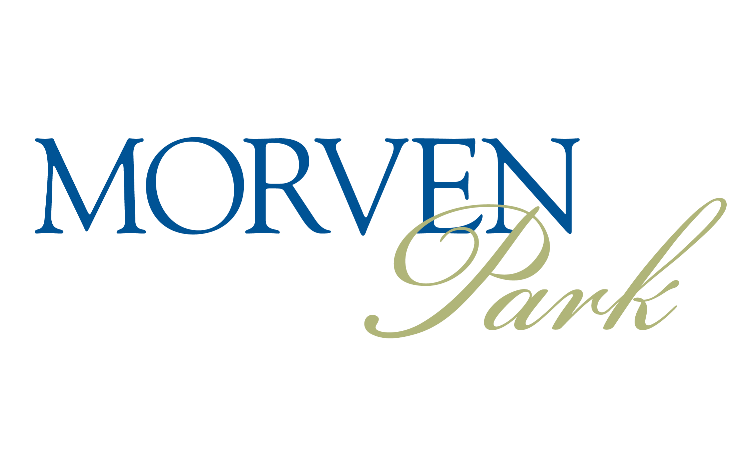 Summer Show SeriesMay 25 June 22 July 6 July 27August 17 September 7 $100 Cavalor Hunter Derby at every show!$250 Derby Finals held at final show! Series champion awards will be given for all divisions at the September 7th showEntry fees: $20/class or $50/division Early entries: $15/class or $45/division Early entries accepted until 9PM the Wednesdaybefore each showFor more information, contact Samantha FranklinMorven Park International Equestrian Center41580 Sunday Morning LaneLeesburg, VA 20176eqoffice@morvenpark.org(703) 777-2890 ext. 6614